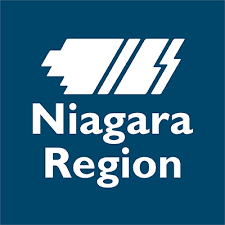 Commissioner of Public Health/Medical Officer of HealthNiagara RegionServing a diverse urban and rural population of more than 475,000, Niagara Region is focused on building a strong and prosperous Niagara. Working collaboratively with 12 local area municipalities and numerous community partners, the Region delivers a range of high-quality programs and services to support and advance the well-being of individuals, families and communities within its boundaries.  Nestled between the great lakes of Erie and Ontario, the Niagara Peninsula features some of Canada’s most fertile agricultural land, the majesty of Niagara Falls and communities that are rich in history and recreational and cultural opportunities. Niagara boasts dynamic modern cities, Canada’s most developed wine industry, a temperate climate, extraordinary theatre, and some of Ontario’s most breathtaking countryside. An international destination with easy access to its binational U.S. neighbour New York State, Niagara attracts over 14 million visitors annually, as well as, a steady stream of new residents and businesses.Niagara Region Public Health and Emergency Services is committed to providing public health programs and services, and an effective response to the changing public health needs of the communities we serve. This commitment is demonstrated through health protection, disease prevention, health promotion, emergency services and injury prevention programs. Our team of skilled health professionals work closely with our community to improve the social and physical environments where we live, learn, work, and play so residents can reach their full health potential.As the Commissioner of Public Health reporting to the Chief Administrative Officer, this position, in accordance with applicable legislation, provides medical expertise and additionally, a high level of strategic leadership in the delivery of public health and emergency programs and services to the Regional Municipality of Niagara. The position ensures all departmental programs and services respond to the strategic priorities, objectives and initiatives of the Region, as well as the various provincially legislated responsibilities of a Medical Officer of Health. The Medical Officer of Health carries out the prescribed responsibilities, reporting to the Board of Health, in accordance with the Health Protection & Promotion Act (HPPA). The Commissioner reports to the Chief Administrative Officer (CAO) on all other areas of responsibility, including emergency services, Ontario Health-funded mental health services, and physician recruitment. In pursuit of a unified organization, this role works collaboratively with the Corporate Leadership Team under the Chief Administrative Officer’s leadership in the day-to-day execution of all areas of responsibility.An inspirational and strategic leader, the Commissioner of Public Health/Medical Officer of Health will meet the educational qualifications under the HPPA and Regulation 566 Qualifications of Board of Health Staff (RRO 1990) as current. Specifically, this includes:Current license (or eligibility) to independently practice medicine from the College of Physicians and Surgeons of Ontario.Be the holder of one of the following:fellowship in Public Health & Preventive Medicine from The Royal College of Physicians and Surgeons of Canada;a certificate, diploma or degree from a university in Canada that is granted after not less than one academic year of full-time post-graduate studies or its equivalent in public health comprising, (i) epidemiology, (ii) quantitative methods, (iii) management and administration, and (iv) disease prevention and health promotion; or a qualification from a university outside Canada that is considered by the Minister to be equivalent to the qualifications.Over 10 years of senior management experience in assuming overall accountability and leadership for a multi-disciplinary portfolio, preferably in a government setting would be an asset.For more information or to pursue this opportunity, please contact Jim Stonehouse, Partner and Pamela Colquhoun, Partner, via Kathy Luu kluu@boyden.com.  At Niagara Region you will work with people who have different backgrounds and ideas. We are all unified by our desire to add value and make a difference. We are an equal opportunity employer which values diversity in the workplace. We can provide accommodation for a disability in all employment activities, in accordance with the Ontario Human Rights Code and the Accessibility for Ontarians with Disabilities Act. Contact us if you require any accommodations to ensure you can participate fully and equally during the recruitment and selection process.